Pennsylvania State Senator 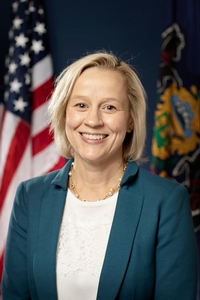 Maria Collett (D)Senate District 12		News CenterBallotpedia			Term Expires: 2026Campaign WebsiteThe Senator is not on the State Government Committee. The Senator made the following negative official actions: NoneThe Senator has the following negative public positions:NoneThe Senator has made the following positive public positions:The Senator is a co-sponsor of SB 690 & is a strong advocate for Open Primaries. News CenterWe must continue to work hard to implement measures -- such as automatic voter registration, same day voter registration, and protect Act 77’s mail-in voting and early voting -- that make it easier, not harder, for Pennsylvanians to vote. Campaign WebsitePennsylvania can and should make its elections more transparent to assure voters that they are secure and free from fraud, but we must do so in a way that does not sacrifice accessibility or infringe on citizens’ sacred right to vote. Unfortunately, House Bill 1300 fails to meet that standard. News CenterNotes:No public statements were found from the Senator on Ranked Choice Voting.